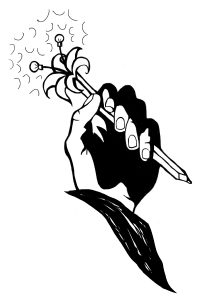 Sponsor a Student & Save the Date!CCA’s 8th ANNUAL WRITERS’ CONFERENCEThe Canyon Crest Academy Creative Writing Club is pleased to announce that the 8th Annual CCA Writers Conference, the only FREE writing conference for high school students in the country, will be held on Saturday, February 23, 2019. In previous years, our lineup has included:-	A record FIVE NYT BESTSELLING authors including: keynote Suzanne Young, Jonathan Maberry, Nancy Holder, Kiersten White and Susan Dennard, plus many AWARD-WINNING authors-	Emmy-nominated writer, director and performer Anthony King- 	TNT TV show Major Crimes scriptwriter Kendall Sherwood-	Songwriter Lee Coulter who was named DISCOVERY OF THE YEAR by Sirius XM radio;-	Hamilton College Consulting CEO Chris Hamilton who will teach college essay writing. -	And many more!The Creative Writing Club has been hard at work raising money to pay for speaker fees, materials, and other expenses. The conference costs approximately $25 per student, and we are looking for community members interested in furthering local high school students’ writing education to sponsor a student or provide corporate sponsorship. We hope you can be part of ensuring this unique and amazing CCA tradition continues. Please consider being a sponsor! I’d like to Sponsor a Student! Attached is my tax-deductible donation to the CCA-ASB Creative Writing Club:Name: 									     	Please mail to:Address: 								     	CCA-ASB Creative Writing Club(for receipt)									5951 Village Center Loop Rd.									     	San Diego, CA 92130	Amount:   								Email: ccawritersconference@gmail.com						